Far From Home: The Adventures of Yellow Dog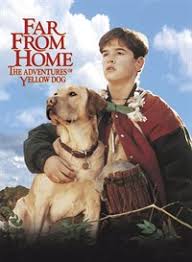 Kids and Family Movie:HISHERAVG1. Is it a “Kids Friendly” movie? (eg. not scary, no cursing, sexuality)9992. Entertainment value for children 12 and under?9993. Entertainment value for teenagers?4654. Entertainment value for parents?787.55. Entertainment value for males?787.56. Entertainment value for females?787.57. Teaching moments, role models, moral of story?5558. Is it a “classic”? (Replay value?)8889. Audio/Visual effects?77710. Not too cliché (unique and witty, not too slapstick or potty)?555GRAND TOTALs:70.5